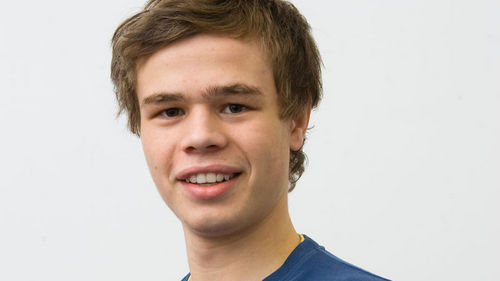 Talent Media spol.  -   herec   Ján Alžbetkin s kolegom Ivanom     Kozákom ponúkajúHerecký kurz pre deti a mládež.Základom je bohatá skúsenosť, ktorú  Ján Alžbetkin zožal v spoločnosti Televízia  Markíza, kde  účinkoval 5 rokov i v divadlách. O všetky tieto zážitky a poznatky z hereckého sveta sa chce podeliť s deťmi a mládežou akéhokoľvek veku.Začiatok kurzu: 16.7.2012 – 17.7.2012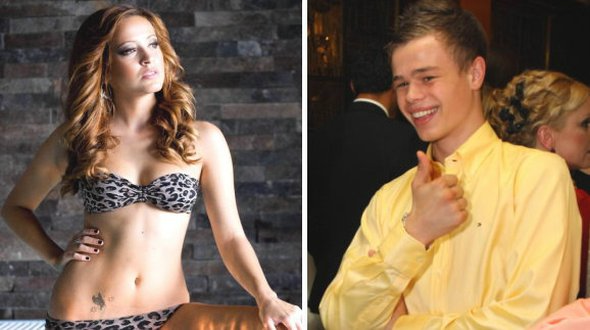 Koniec kurzu: 16.8. 2012 – 17.8. 2012Ponúka dve až tri hodiny (120-180 min.) dva alebo tri krát do týždňa (po dohode aj v nedeľu).Kurz bude obsahovať základne zložky herectva ako sú: pantomíma, reč tela, reč, pohybová zložka, herecké hry a improvizácie.Koniec kurzu zavŕši malým divadelným predstavením pre rodičov a verejnosť. Poplatok za kurz: 50 eur za celý kurz vrátane potrebných textov na tvorbu.Záujemcovia sa môžu nahlásiť v budove obecného úradu do 10. júla alebo na kultura@liptovskateplicka.sk. 